Student Coordinator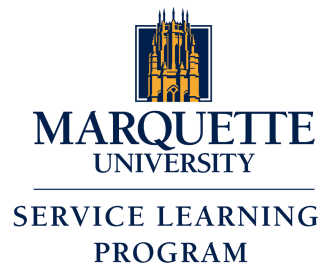 Application for EmploymentPlease complete this application with TYPED or WRITTEN responses. If you need different accommodations to complete this application, contact the Assistant Director of the Service Learning Program.Personal Information Current Academic Year:  Freshman   Sophomore   Junior   Senior   Graduate    Cumulative GPA:  	 Have you been awarded Federal Work Study?        Yes       No   The Service Learning Program requires Student Coordinators to be available for 10 hours per week (up to 15 at the beginning of the semester). Are you able to commit to these hours each week?    Yes      No  Will you be a Resident Hall Assistant (RA) for Spring 2023 or intending to be a RA in the future? Yes      NoWhat other activities are you involved in or anticipate being involved in the next academic year? Please include your study abroad intentions.Employment ExperienceList your four most recent jobs, beginning with current employment.Service/Leadership ExperienceDescribe your previous and/or current involvement in volunteer or service work: Have you done Service Learning at Marquette?  Yes    No; if so, what course was it for and at what site did you do your service?   If you have done Service Learning, please describe your impressions of Service Learning and how it has affected your classroom experience:This job requires solid leadership skills. What leadership qualities do you possess? How have you been able to develop those skills?Additional QuestionsWhy do you want to work for the Service Learning Program?What skills and strengths do you think you would bring to the Service Learning Program?What does the term social justice mean to you? How have you demonstrated a commitment to social justice? ReferencesPlease list two people, (NOT FRIENDS OR RELATIVES) who know your work as a student, a volunteer, or as an employee, that is willing to comment on your abilities pertaining to the Student Coordinator position.Referral (if applicable)If someone recommended that you apply for this position, please list their name: Please return this completed typed application to:Eddie Godina, Assistant Director of the Service Learning Program at heriberto.godina@marquette.eduResumes are encouraged but not required.Date of Application:Date of Application:Name:MU ID Number:Local Mailing Address:Local Mailing Address:Permanent Mailing Address:Permanent Mailing Address:Email Address:Email Address:Phone Number:Phone Number:Academic Major/Minor(s):                                                                          Academic Major/Minor(s):                                                                          EmployerDatesTitle and Duties1.2.3.4.Course:Agency/Site:NameEmail AddressPhone NumberRelationship To You1.2.